УЧЕТНАЯ КАРТОЧКА								 	    Форма № 5воинского захоронения					     			    Россия
                                                   номер карточки					                     страна1. Место и дата захоронения		Россия, Орловская область, Залегощенский район____						д. Ржаное,                                                              2. Вид захоронения				Братская могила воинов, погибших в 1943 г.__________3. Размеры захоронения и его состояние	Братская могила – размер: 72 кв.м.Состояние – удовлетворительное __________________4. Краткое описание памятника		Братская могила расположена в центре д. Ржаное представляет собой трехметровую фигуру матроса,                    с накинутой на плечи плащ-палаткой, стоящего                         без головного убора над могилой павших воинов,                       в правой руке- знамя с траурной лентой опущенное                     на могилу с венком /надгробная плита/, в левой руке – бескозырка. Установлена гробница. Имеет  металлическую ограду, мемориальные плиты с именами погибших и захороненных воинов.5. Количество захороненных:6. Персональные сведения о захороненных:7. Кто шефствует над захоронением:Администрация Моховского сельского поселения Залегощенского района Орловской областиРешение исполнительного комитета Орловского областного Совета народных депутатов № 33                  от 27.01.1987 г. Состоит на госучете. Категория охраны – региональная.8. Фотоснимок захоронения                                                     9. Схема расположения захоронения 10. Дополнительная информация о захоронении:В братской могиле деревни Ржаное ,похоронены войны погибшие в 1943 в боях за освобождение   д. Ржаное , д. Чичирино, д. Моховая, д.Красный Хутор, д.Шишково. Воинские подразделения принимавшие участие в боях за вышеперечисленные  населенные пункты:61 А 116 ОМорСБ; 63 А 348 СД; 63 А 28 ЗенАД 1365 ЗенАП; 63 А 28 ЗенАД 1371 ЗенАП .11. Представитель Министерства обороны	Военный комиссар (г. Новосиль, Новосильского,      Российской Федерации				Корсаковского и Залегощенского районов 							Орловской области)							_________________________ А.М. ГромаковПредставитель органа местного			Глава Моховского сельского поселения самоуправления					Залегощенского района							_________________________ А.А. Пиняев«____» _______________ 20___ года														 СПИСОКзахороненных в Братской могиле воинов, погибших в 1943 году.(д. Ржаное  Залегощенского района Орловской области)18всегов том числев том числевсегоизвестныхнеизвестныхне установлено111нет№ ппВоинское званиеФамилия, имя, отчествоГод рожденияДата гибели или смертиМесто захоронения на кладбище, участке кладбищаОткуда пере-захоронен12Список прилагаетсяСписок прилагается34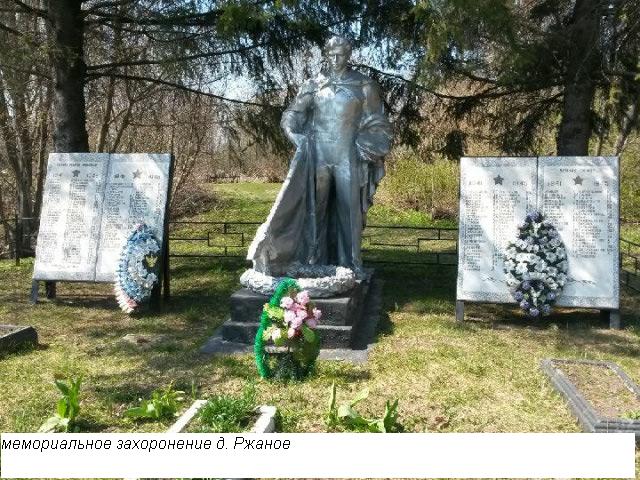 №
п/пВоинское
звание Фамилия, имя
отчествоГод
рождения Дата гибели
или смерти Место захоронения на кладбище, участке кладбищаОткуда пере-захоронен1ст.лейтенантВихарев Степан Алексеевич30.07.19432лейтенантКотелевцев Георгий Яковлевич192324.07.19433лейтенантЛаптев Афанасий Иванович21.07.19434сержантБадаев Джузия Ахметович20.07.19435сержантБаяндин Александр Семёнович04.08.19436сержантВилков Фёдор Иванович20.07.19437гв.мл.сержантГлухов Устин Фролович23.07.19438сержантКучинский Иван Константинович20.07.19439ст.сержантМуругов Павел Фёдорович190920.07.194310гв.сержантМоскалёв Егор Николаевич03.08.194311мл.сержантМаксимов Пётр Кузьмич191820.07.194312ст.сержантНазыпов Нурхан Шарофеевич18.07.194313гв.сержантПопов Василий Егорович20.07.194314старшинаПонкратьев Михаил Григорьевич15.07.194315гв.ст.сержантЧалков Прохор Иванович18.07.194316старшинаЧернояров Иван Дмитриевич20.07.194317ефрейторБабушкин Александр Дмитриевич21.07.194318ефрейторДосмахомбетов Исмахомед20.07.194319ефрейторИногамов Джура190417.07.194320ефрейторКаримов Ергош17.07.194321ефрейторМедведев Пётр Фёдорович17.07.194322ефрейторНовак Владимир Михайлович17.07.194323ефрейторТагильцев Иван Семёнович20.07.194324гв.ефрейторЧирко Иван Степанович03.08.194325рядовойАхмедкулов Кадылул16.07.194326рядовойАнаркулов Пордыкул16.07.194327рядовойВирдергауз Боже Александрович17.07.194328рядовойГлушаков Иван Леонтьевич08.09.194329рядовойДанилов Павел Павлович17.07.194330рядовойДжураев Джалил17.07.194331рядовойЖумаков Абдраил17.07.194332рядовойКомаров Семён Григорьевич189923.07.194333рядовойКотович Гордей Григорьевич16.07.194334рядовойКуршаев Иван Захарович22.07.194335рядовой Карпов Прокофий Георгиевич23.07.194336рядовойНужник Павел Ефремович191316.07.194337рядовойНовиков Иван Илларионович29.10.194238рядовойПозолотин Иван Егорович192210.03.194339рядовойПолудницин Алексей Михайлович17.07.194340рядовойУтабаев Юсуп17.07.194341рядовойУсманов Умар15.07.194342сержантКусаинов Каержан192204.08.194343ефрейторГридасов Николай Павлович192120.07.194344сержантКарагодин Степан Иванович20.07.194345красноармеецКабанов Пётр Зиновьевич05.08.194346красноармеецБурлуцкий Пётр Миронович20.07.194347кв. красноармеецБалалаев Иван Михайлович30.07.194348рядовойВанин Николай Никифорович05.08.194349рядовойФомин Фёдор Максимович06.08.194350красноармеецГач Валентин Иванович08.08.194351красноармеецГребёнкин Степан Романович25.01.194352мл.лейтенантСергеев Кузьма Иванович190922.12.194153красноармеецДавыдов Сахай17.07.194354рядовойКашурников Анатолий Николаевич05.08.194355рядовойКульгузкин Илья Михайлович06.03.194456красноармеецКалинин Николай Андреевич06.08.194357рядовойМалетин Пётр Александрович24.07.194358рядовойМалютин Семён Иванович27.08.194359рядовойМатюхин Александр Иванович192421.07.194360рядовойМамедов Альберт Мамедович22.07.194361рядовойНагаев Александр Алексеевич28.07.194362красноармеецЛапаточкин Иван Семёнович22.07.194363рядовойРогаткин Павел Григорьевич20.07.194364рядовойСмирнов Александр Андреевич191105.08.194365красноармеецСамсонов Николай Акимовичавгуст 194366рядовойСмертин Дмитрий Николаевич04.08.194367рядовойСкобелев Павел Андреевич22.07.194368рядовойТамболаев Дмитрий Васильевич21.07.194369красноармеецТрутнев Иван Андреевич06.08.194370красноармеецУчитель Мендель Шеимович30.07.194371мл.сержантШукуров Бако28.07.194372сержантБабинцев Иван Алексеевич28.07.194373рядовойКитай-Городский Яков Иосифович17.07.194374лейтенантИозеф Матвей Израилевич19.07.194375мл.лейтенантБубела Пётр Андреевич192117.07.194376рядовойБорисенко Максим Тимофеевич190215.07.194377рядовойБасов Александр Петрович192217.07.194378ефрейторВатутин Иван Иванович192217.07.194379рядовойВасюта Николай Никитович190016.07.194380ефрейторГорбатенко Петр  Филиппович192317.07.194381ст.лейтенантКазаков Фёдор Васильевич192318.07.194382рядовойЛатанов Анвар27.07.194383рядовойАндреев Ефим Иванович22.07.194384рядовойАлимов Умаркум191222.07.194385рядовойВалиджанов Кудабайрджан191622.07.194386рядовойГашкаджаев Усланходжа190521.07.194387рядовойГайфутдинов Николай Шайкевич192422.07.194388рядовойДабаджанов Абиджан192022.07.194389рядовойМедведев Михаил Фёдорович191422.07.194390рядовойПотеряев Александр Семёнович22.07.194391рядовойПанарин Тимофей Иванович25.07.194392рядовойСпешилов Михаил Николаевич190820.07.194393рядовойСавельев Константин Косьянович192011.03.194394рядовойУмаров Саландар191225.07.194395сержантЮжангулов Сабир Усманович192422.07.194396ст.лейтенантИванов Дмитрий Алексеевич190721.07.194397рядовойСлёша Фёдор Григорьевич191498красноармеецАубакиров Мухамеджан191223.07.194399ст.лейтенантИзвестьев Василий Иванович10.08.1943100мл.лейтенантМинаев Николай Фролович192310.08.1943101мл.лейтенантТостуинский Сергей Алексеевич10.08.1943102мл.лейтенантСеребрянов Валентин Борисович192210.08.1943103лейтенантТимофеев Алексей Егорович192310.08.1943104лейтенантТуровцев Дмитрий Иванович10.08.1943105мл.лейтенантХрапский Алексей Кузьмич192310.08.1943106Слепченко Степан Фёдорович17.07.1943107лейтенантАгафонов Николай Михайлович192310.08.1943108лейтенантЕжов Гавриил Тимофеевич10.08.1943109рядовойГребенкин Сергей романович25.01.1943110рядовойАнтипов Н.П.111красноармеецАубакиров Мухамеджан191223.07.1943